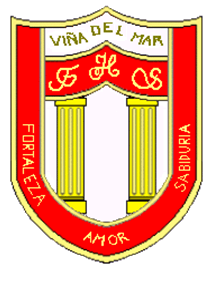 RBD: 1761-2FRIENDLY HIGH SCHOOLFono: 322628669 fhs.direccion@gmail.comCOMUNICADO DESDE DIRECCIÓNEstimada Comunidad EscolarJunto con saludar cordialmente y esperando que se encuentren bien de salud junto a su familia, me dirijo a ustedes con motivo de informar sobre una “Charla de Financiamiento para la Educación Superior del MINEDUC. Invita Universidad Andrés Bello”La Universidad Andrés Bello tiene el agrado de invitar a los alumnos de Tercero y Cuarto Medio a una Charla sobre Financiamiento para la Educación Superior del MINEDUC, esta actividad se realizará el día 7 julio a las 17:00 Horas. Es una excelente oportunidad para conocer directamente desde quienes administran el sistema de Beneficios estatales las novedades para el presente año y los datos que debemos tener en cuenta para postular.A continuación, se deja el link del formulario de inscripción para que los alumnos y apoderados puedan participar.Formulario de Inscripción: https://bit.ly/3zQxFm3Esperando que esta información sea dé su interés, me despido atentamenteGuillermo Angel Alvarez LeónDirectorFriendly High SchoolEn Viña del Mar, a 06 de julio de 2021